Executive Committee MeetingMarch 26, 2019 Boylston Town HallAGENDA7:00 p.m. – Call the meeting to order AttendanceMinutes of the previous meeting – reading and approvalReports:  a)  Financial report – Roger                 b)  Reports of Towns – Angie                 c)  Tug Hill Topics and Project reports                              1) Resident and Landowner Survey                             2) Strategic Plan                             3) Phil’s retirement                             4) Minimum Maintenance Roads update                                                                d)  Any other reportsOld Business: a) Spring meeting details finalization (location, speaker)                         b) Wind Project updates                         c) Any other old businessNew Business:  a) Election of Officers – interest in holding office                            b) Work Goals for 2019                                          c) Any other new business       6) Motion for adjournment Member CommunitiesWebsite:  tughillcouncil.com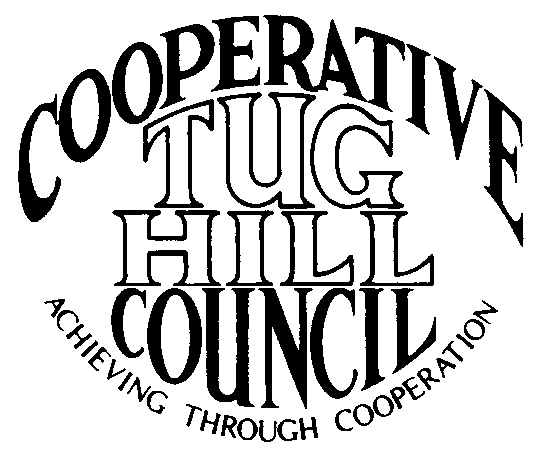 Executive CommitteeROGER TIBBETTS, ChairDOUGLAS DIETRICH, Vice ChairCARLA BAUER, SecretaryIAN KLINGBAIL, DirectorSTEPHEN BERNAT, DirectorROSALIE WHITE, DirectorPAULETTE WALKER, DirectorContact: Angie Kimball, Circuit RiderPO Box 34, Redfield NY, 13437Email: angie@tughill.orgCell   315-480-6857Home 315-599-8825